Buatlah program berikut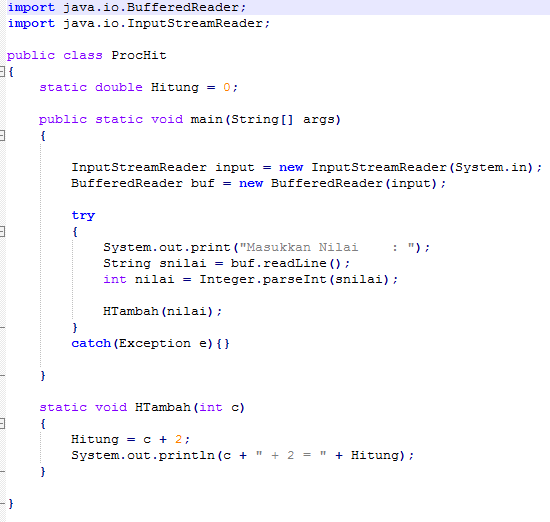 Buatlah program seperti di atas dengan menempatkan method Htambah pada Class yang berbeda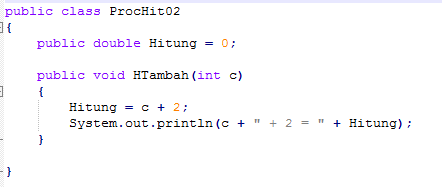 Class ProcHit02 dipanggil dari program berikut :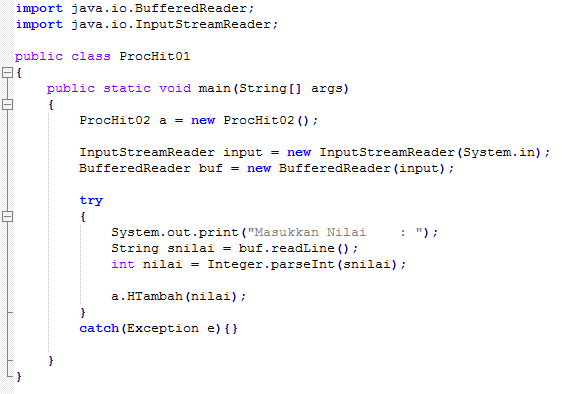 TugasUbahlah program berikut seperti contoh di atasimport java.io.BufferedReader;import java.io.InputStreamReader;public class ProceHitung{	static double Hitung = 0;	public static void main(String[] args)	{		InputStreamReader input = new InputStreamReader(System.in);		BufferedReader buf = new BufferedReader(input);		try		{			System.out.print("Masukkan Nilai    : ");			String snilai = buf.readLine();			int nilai = Integer.parseInt(snilai);			System.out.println("");			System.out.println("Menu");			System.out.println("=====================");			System.out.println("1. Tambah 2");			System.out.println("2. Kurang 2");			System.out.println("3. Kali 2");			System.out.println("=====================");			System.out.print("Pilihan Anda : ");			String spilih = buf.readLine();			int pilih = Integer.parseInt(spilih);				System.out.println("");			HitungPilih(pilih, nilai);		}		catch(Exception e){}	}	//kumpulan procedure....	static void HitungPilih(int a, int b)	{		switch (a)				{			case 1 : HTambah(b);					 break;			case 2 : HKurang(b);					 break;			case 3 : HKali(b);					 break;					  		}	}		static void HTambah(int c)	{		Hitung = c + 2;		System.out.println(c + " + 2 = " + Hitung);	}	static void HKurang(int c)	{		Hitung = c - 2;		System.out.println(c + " - 2 = " + Hitung);	}	static void HKali(int c)	{		Hitung = c * 2;		System.out.println(c + " * 2 = " + Hitung);	}}